Муниципальное бюджетное  дошкольное образовательное учреждение-детский сад «Елочка» посёлок Бологово(полное наименование организации)Приложение к приказу  N  		 от « 	» 	20 	г.«Об утверждении плана профилактических мероприятий в условиях новой коронавирусной инфекции»Планпрофилактических мероприятий в условиях новой коронавируснойинфекции (COVID-19)Цель:  предупреждение  распространения  новой коронавирусной инфекции	среди сотрудников и воспитанников образовательной организации.Основание:Постановление Главного государственного санитарного врача РФ №20 от 13.07.2020г «О мероприятиях по профилактике гриппа и острых респираторных вирусных инфекций, в том числе новой коронавирусной инфекции (COVID-19) в эпидемическом сезоне и 2020-2021 годов.Постановление Главного государственного санитарного врача Российской Федерации №16 от 30.06.2020г. «Об угверждении санитарно-эпидемиологических правил CП 3.1/2.4.3598-20 "Санитарно-эпидемиологические требования к устройству, содержанию и организации работы образовательных организаций и других объектов социальной инфраструктуры для детей и молодежи в условиях распространения новой коронавирусной инфекции (COVID-19).Письмо Федеральной службы по надзору в сфере защиты прав потребителей и благополучия человека от № 02/8900-2020-24 от 08.05.2020г. «О направлении рекомендаций по организации работы образовательных организаций».№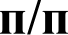 МероприятияОтветственныйисполнитель1. Мероприятия по организации режима работы организации в условиях новой коронавирусной инфекции1. Мероприятия по мониторингу состояния здоровьясотрудников и воспитанников 1. Мероприятия по мониторингу состояния здоровьясотрудников и воспитанников 1. Мероприятия по мониторингу состояния здоровьясотрудников и воспитанников 1.1Обеспечить контроль температуры тела сотрудников при входе, и в течение рабочего дня (по показаниям), с применением аппаратов для измерения температуры тела бесконтактным или контактным способом (электронные, инфракрасные термометры) и записью результатов в журнал термометрии. При температуре у сотрудника 37,1° С и выше, наличии иных признаков ОРВИ составляется Акт об установлении повышенной температуры тела у сотрудника, оповещается заведующая доу, издается приказ об отстранении сотрудника от работы. Данный работник направляется домой для вызова врачана дом.Заведующя доу2.2Обеспечить контроль вызова сотрудником, отстраненным от работы в соответствии с приказом, врача на дом.Заведующая  доу2.3Обеспечить получение информации о результатах осмотра врачом сотрудника, отстраненного от работы в связи с наличием симптомов коронавирусной инфекции, в дальнейшем вежедневном режиме получать информацию о состоянии здоровья сотрудника Школы.Заведующая  доу2.4Обеспечить проведение утреннего фильтра воспитанников с обязательным измерением температуры тела при входе и в течение учебного дня (по показаниям), с применением аппаратов для измерения температуры тела бесконтактным или контактным способом (электронные, инфракрасные термометры) и записью результатов в журнал утреннего фильтра учащихся. При температуре у воспитанника 37,1° С и выше, наличии иных признаков ОРВИ оповещаются родители (законные представители) ребенка, которые сопровождают учащегося домой для вызова врача на дом. При необходимости воспитанник на время прибытия родителей (законных представителей) изолируется. Исключить скопление детей при проведении "утреннегофильтра".Воспитатели доу2.5Обеспечить	контроль	вызова	родителями	(законнымипредставителями) обучающегося врача на дом. Информацию донести до воспитателя доу.воспитатели2.6Обеспечить получение информации о результатах осмотра врачом воспитанника на дому, в дальнейшем в ежедневном режиме получать информацию о состоянии здоровья ребенка. Информацию донести воспитателя доу.2.7Организовать ведение учета всех сотрудников с выявленными симптомами простудных заболеваний, регистрацию в Журнале учета сотрудников с выявленными симптомами ОРВИ.Заведующая доу2.8Организовать ведение учета воспитанников с выявленными симптомами простудных заболеваний.воспитатели2.9Обеспечить проведение термометрии посетителей при входе с применением аппаратов для измерения температуры тела бесконтактным способом. При повышенной температуре телане допускать в образовательную организацию.воспитатели2.10С момента выявления лиц с признаками инфекционных заболеваний (респираторных, повышенная температура тела) общеобразовательная организация в течение 2 часов должна любым доступным способом уведомить территориальный орган федерального органа исполнительной власти, уполномоченного осуществлять федеральный государственный санитарно-эпидемиологический надзор.Заведующая доу3. Мероприятия по профилактике коронавируса,проводимые внутри помещений3. Мероприятия по профилактике коронавируса,проводимые внутри помещений3. Мероприятия по профилактике коронавируса,проводимые внутри помещений3.1Обеспечить наличие средств дезинфекции рук на входе в общеобразовательную организацию.Заведующая доу3.2Обеспечить при входе обработку рук сотрудников кожными антисептиками, предназначенными для этих целей, в том числе спомощью	установленных	дозаторов.	Обеспечить	контроль соблюдения данной гигиенической процедуры.Заведующая доу3.3Обеспечить проведение текущей дезинфекции помещений:обработку поверхностей, включая дверные ручки, выключатели, поручни и перила, вентили кранов, спуска бачков унитазов и иных контактных поверхностей;обработку мебели.Обеспечить проведение уборки пола с использованием дезинфицирующих средств, при этом особое внимание уделить уборке и дезинфекции мест общего пользования (столовая, буфет, санузлы, актовый зал и пр.).Дезинфицирующие средства использовать в соответствии с инструкциями производителя в концентрациях для вирусных инфекций.Помощник воспитателя3.4Обеспечить сквозное проветривание помещений в отсутствии воспитанников.Помощник воспитателя3.5Обеспечить использование оборудования по обеззараживаниювоздуха в помещениях доу.Помощник  воспитателя3.6Обеспечить	во	всех	помещениях	соблюдение	социальногодистанцирования	педагогических	работников	не	менее	1,5 метра.Работники доу3.9Обеспечить постоянное наличие достаточного количества мылаи туалетной бумаги в санузлах для сотрудников и обучающихся. Установить дозаторы с антисептическим средством для обработки рук.Помощник воспитателя3.10Обеспечить проведение генеральных уборок не реже одногораза в неделю.Помощник     воспитателя4. Мероприятия по информированию и взаимодействию с сотрудниками,Воспитанниками  и их родителями (законными представителями)4. Мероприятия по информированию и взаимодействию с сотрудниками,Воспитанниками  и их родителями (законными представителями)4.1Провести	внеплановый	инструктаж	сотрудниковобразовательной	организации	по	профилактике коронавирусной инфекции  (Covid-19) с регистрацией  в журналеинструктажей.Заведующая доу4.2.Усилить педагогическую работу по гигиеническому воспитанию воспитанников и	их	родителей	(законных	представителей).Обеспечить контроль за соблюдением правил личной гигиены обучающимися общеобразовательной организации.Воспитатели доу4.3Разместить для сотрудников и воспитанников  памятки по мерам профилактики коронавирусной инфекции	на информационныхстендах и на сайте доу.Заведующая доу4.4Обеспечить информирование сотрудников о необходимости соблюдения правил личной и общественной гигиены: режима регулярного мытья рук с мылом и обработки кожными антисептиками - в течение всего рабочего дня, перед приемомпищи, после посещения туалета.Заведующая доу4.5Ознакомить обслуживающий персонал с инструкцией по проведению дезинфекции помещений и обработки поверхностей.Заведующая доу4.6Ознакомить обслуживающий персонал с графиком уборки и дезинфекции.Заведующая доу4.7Провести	информирование	детей	о		механизмах	передачи, симптомах,		мерах	профилактики		новой	коронавируснойинфекции путем ознакомления с рекомендациями и памятками.воспитатели4.8Обеспечить информирование родителей (законных представителей) воспитанников о режиме посещения, введенных требованиях, правилах профилактики новой коронавирусной инфекции (Covid-19), способах получения информации по интересующим вопросам без посещения школы посредствомразмещения информации на официальном сайте.воспитатели4.9Рекомендовать родителям (законным представителям) обучающихся	регулярное	использование	детьми дезинфицирующих средств и средств личной гигиены (влажныхсалфеток на спиртовой основе).воспитатели4.10Обеспечить размещение информации на официальном сайте доу о мерах, применяемых в образовательной организации, по предупреждению распространения ипрофилактике новой коронавирусной инфекции.воспитатели4.11Следить за информацией, размещаемой на информационных ресурсах Роспотребнадзора, Министерства здравоохранения РФ, Минтруда России, своевременно доводить её до сведения сотрудников учреждения, получателей социальных услуг,незамедлительно принимать меры по её исполнению.Заведующая доу5. Мероприятия по взаимодействию с  родителями (посетителями)5. Мероприятия по взаимодействию с  родителями (посетителями)5. Мероприятия по взаимодействию с  родителями (посетителями)5.1Обеспечить для посетителей образовательной организации условия для обработки рук кожными антисептиками (предназначенными для этой цели), в том числе, с помощьюдозаторов.Заведующая доу5.2Ограничить	доступ	третьих	лиц	в	общеобразовательную организацию,		доступ	осуществляется	только	попредварительному согласованию или записи.5.3Обеспечить	контроль	обработки	рук	дезинфицирующимисредствами	посетителями,	измерение	температурывоспитателибесконтактными термометрами. При выявлении повышеннойтемпературы, симптомов ОРВИ посетитель не  допускается  вдоу.6. Иные профилактические мероприятия6.1Обеспечить	наличие	не	менее	5-дневного	запасадезинфицирующих средств для уборки помещений, обработки поверхностей.Заведующая доу6.2Оперативно, по мере необходимости и возможности,осуществлять закупку средств профилактики: бесконтактные измерители температуры, индивидуальные дезинфицирующие средства, диспенсеры с дезинфицирующими средствами, маски, оборудование для обеззараживания и очистки воздуха.Заведующая доу6.3Рекомендовать сотрудникам регулярное использование влажныхантибактериальных салфеток на спиртовой основе.Заведующая доу6.4Обеспечить иммунизацию сотрудников противгриппа.Заведующая доу6.5Обеспечить при поступлении запроса из территориальныхорганов Федеральной службы по надзору в сфере защиты прав потребителей и благополучия человека незамедлительное представление информации обо всех контактах заболевшего новой коронавирусной инфекцией (COVID-19), организовать проведение дезинфекции помещений, где находился заболевший.Заведующая доу